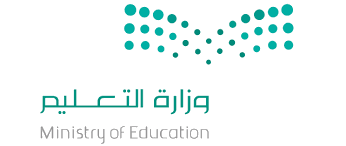 اختبار نهائي (نظري ) لمادة التقنية الرقمية 1-3  نظام المسارات المشترك لعام 1443 هـأسم الطالبة : ..................................................... الفصل : .......... رقم الجلوس : ........................تعليمات الاختبار:                                               عدد الاوراق :3           الكتابة بالقلم الازرق فقط وعدم استخدام الطامس .التأكد من عدد الاوراق وعدد الاسئلة للاختبار .اختيار إجابة واحدة فقط لكل سؤال وعند اختيار إجابتين سوف تلغى الدرجة .قبل تسليم ورقة الاختبار التأكد من صحة واكتمال جميع الاجابات .قبل الخروج من اللجنة التأكد من التوقيع في كشف تسليم ورقة الاختبار .السؤال الاول : اختاري الاجابة الصحيحة فيما يلي بوضع علامة  عند الاجابة الصحيحة :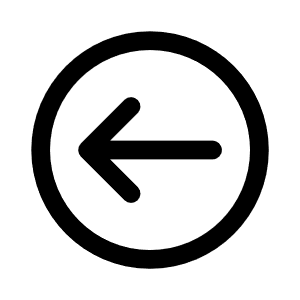 السؤال الثاني : ضعي علامة( )عند الاجابة الصحيحة وعلامة( )عند الاجابة الخاطئة : السؤال الثالث : من خلال دراستك لمنهج تقنية رقمية 1-3 اكتبي الفرق بين  :انتهت الاسئلة تمنياتي لكن بالنجاح والتميزمعلمة المادة :   عبير صالح الغريب                                  مديرة المدرسة : ابتسام علي الكليبرقم السؤالالأولالثانيالثالثالمجموعالمصححةالمراجعةالمدققةالدرجة1تستخدم للتواصل مع موظفين في شركات أو مؤسسات أو جهات أخرى :2يشير إلى الترتيب المحدد للصور والنصوص والعناصر الأخرى في الصفحة :‌رسائل البريد الإلكترونيمظهر الصفحةخطابات الاعمالالطباعةتقارير الاعمال‌سهولة القراءة3تستخدمها الشركات أو المؤسسات في شعارها أو في تصميم مستنداتها للتعبير عن هويتها :4شبكة يمتد نطاقها ليشمل العديد من المباني في نفس المدينة أو البلدة :‌القوائم والجداولالشبكة المحليةالالوانالشبكة المتوسطةالعناصر المرئيةالشبكة الواسعة5يطلق على عملية توصيل الألياف الضوئية إلى المنازل اسم :6جهاز يوفر إمكانية الوصول للإنترنت للأجهزة المزودة بإمكانيات شبكة Wi-Fi :FTTH‌موجه لاسلكيFTTBخادم الويبFTTEسحابة الانترنت7يستخدم هذا المستشعر في تحديد الموقع والتعرف على الاتجاهات :8تكرار يتم استخدامه عندما يكون عدد التكرارات غير معرف مسبقاً:‌مستشعر اللمسdo . . while‌مستشعر درجة الحرارةForمستشعر البوصلة الرقميةWhile9متغيرات يتم تعريفها خارج أي دالة ويمكن الوصول إليها بشكل عام في البرنامج بأكمله:10يمكن تنزيل البرنامج على جهاز المايكروبت عبر سلك:المتغيرات الخاصة‌HDMIالمتغيرات المحليةVGAالمتغيرات العامةUSB1" المستندات الرقمية " هي مستندات يتم إنشاؤها وتعديلها أو معالجتها بواسطة برامج معينة .2السيرة الذاتية الاحترافية تتكون عادة من صفحة واحدة فقط وبحجم خط يصل إلى 12 نقطة .3تشير المساحة الفارغة إلى أجزاء الصفحة التي يوجد بها نص أو صور .4إن الغرض من التقرير هو إعلام القارئ بحالة أو بمشكلة معينة .5شبكة الحاسب عبارة عن جهازي حاسب أو أكثر متصلة ببعضها البعض من أجل مشاركة الموارد.9عندما نريد اتخاذ قرار في بايثون فإننا نستخدم جملة if .7توفر شبكة الالياف الضوئية السرعة الأكبر للإنترنت في أيامنا هذه .8يتم إعطاء عنوان MAC لمحول شبكة الحاسب بشكل يدوي .9الشبكة اللاسلكية تستخدم الكابلات لتوصيل الأجهزة بالأنترنت أو بشبكة أخرى .10الإعلان عن المتغير هو عملية تعيين قيمة و ( اسم غير فريد) للمتغير .المستند الرسميالمستند غير رسميالمخطط الحلقيالمخطط الهجينالشبكة المحليةالشبكة الواسعةاسئلة المقياس الثنائياسئلة مقياس ليكرتتكرار forتكرار while